Ahmednagar Jilha Maratha Vidya Prasarak Samaj’sNew Arts, Commerce, and Science College Ahmednagar (Autonomous)(Affiliated to Savitribai Phule Pune University, Pune)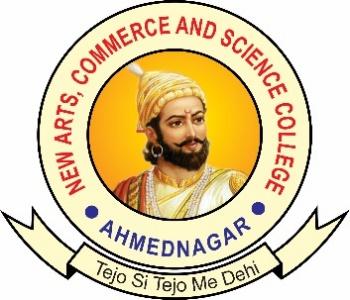 National Education Policy (NEP)Choice Based Credit System (CBCS) Programme FrameworkB.B.A.(Computer Application)B.B.A.(C.A.)Implemented from Academic Year 2024-25Ahmednagar Jilha Maratha Vidya Prasarak Samaj’sNew Arts, Commerce and Science College, Ahmednagar(Autonomous)Board of Studies in B.B.A.(C.A.)Introduction of the programme:With the rapid growth of IT industry in India, the demand of computer professional is increasing day by day. This increasing growth of IT industry has created a lot of opportunities for the computer graduates.B.B.A.(C.A.) program is a full time three years degree program with six semesters. It is based on Choice-based credit system containing 176 credit points. B.B.A.(C.A.) program helps interested students in setting up a sound academic base for an advanced career in Computer Applications.The main goal of a B.B.A.(C.A.) degree is to provide students with the knowledge and abilities necessary for professions in the software sector, as well as with the application of computers.B.B.A.(C.A.) program is a combination of computer and applied courses from Commerce and management  streams. This course  includes database management systems, operating systems, software engineering, web technology and languages such as C, C++, HTML, Java etc. It is a highly popular course amongst students aspiring to establish a career in established IT companiesThis course provides a lot of opportunities to arts, commerce and science stream students who are interested in computer field and wants to work in the IT sector as programmer or software developer. This Degree will help students to become an IT professional and to be place in the network support and system support/ administration roles. Student can either work in the corporate sector in an administration.The Course is planned and structured to provide you with a dynamically engaging atmosphere in which you can develop into highly qualified IT professionals. The curriculum has been intended to provide students with a thorough understanding of numerous areas linked to information technology as well as basic management concepts. This course offers the prequalification for professionals heading for smart career in the IT field, which measures up to international standards.As a computer programmer, you can find different types of software, including databases and web software. In general, it pays well along with diverse career prospects. In addition to this, the career market is still growing, so you can work in IT outsourcing in various parts of the world.2. Programme Outcomes (POs) Students enrolled in the program complete a curriculum that exposes and trains students in a full range of essential skills and abilities. They will have the opportunity to master the following objectives.Imparts advanced knowledge on a wide range of computer applications so that the students pursuing this course can easily face any kind of challenges and opportunities related to the IT industry. An ability to identify, formulate, and develop solutions to computer application challenges.An ability to function effectively on teams to accomplish shared computing design, evaluation, or implementation goals.An understanding of professional, ethical, legal, security, and social issues and responsibilities for the computing profession.An ability to communicate and engage effectively with diverse stakeholders.An ability to analyze impacts of computing on individuals, organizations, and society.Recognition of the need for and ability to engage in continuing professional development.An ability to use appropriate techniques, skills, and tools necessary for  industry ready resources.Inculcate spirit of entrepreneurship.To encourage innovation and the pursuit of perfection in computer applications.B.B.A.(C.A.) Programme Framework: Credit DistributionB.B.A.(C.A.) Programme Framework: Course DistributionB.B.A.(C.A.):  Credits and Courses in Bracket Programme Framework (Courses and Credits): B.B.A.(C.A.)Ahmednagar Jilha Maratha Vidya Prasarak Samaj’sNew Arts, Commerce and Science College, Ahmednagar(Autonomous)Syllabus B.B.A.(C.A.)Learning Objectives:The course is designed to provide complete knowledge of C language. Students will be able to develop logics which will help them to create programs, applications in C. Also by learning the basic programming constructs they can easily switch over to any other language in future.In this course, students  will learn about:Programming basics and the fundamentals of CData types in CMathematical and logical operationsUsing if statement and loopsArranging data in arraysImplementing pointersFile management and dynamic memory allocationCourse Outcomes (Cos):After completing this course, you will be able to:Develop a C programControl the sequence of the program and give logical outputsImplement strings in your C programStore different data types in the same memoryManage I/O operations in your C programRepeat the sequence of instructions and points for a memory locationApply code reusability with functions and pointersUnderstand the basics of file handling mechanismsExplain the uses of pre-processors and various memory modelsDetailed Syllabus: Unit I:	Introduction to C language 	      	    				(2)1.1 History and Features of C1.2 Basic structure of C Programming 1.3 Language fundamentals 1.3.1 Character set, tokens 1.3.2 Keywords and identifiers 1.3.3 Constants ,Variables and data types 1.4. Types of operators : Arithmetic , Unary , Relational and Logical and  Conditional Operator.1.4.1 The Increment and Decrement Operators, 1.4.2 Precedence and associativity 1.4.3  Expression.1.4.4 Flowchart and AlgorithmUnit II:  I/O Functions and operations 					 	(3)2.1 Console based I/O and related built-in I/O functions 2.1.1 printf(), scanf() 2.1.2 getch(), getchar() 2.1.3 Format specifiers  and Backslash character2.2  Formatted input and formatted output2.3  Program execution phases- A Simple C Program.Unit III:  Decision Making and looping				     		 	(5)	 3.1 Introduction 3.2 Decision making structure 3.2.1 If statement 3.2.2 If-else statement3.2.3 Nested if-else statement 3.2.4 Conditional operator 3.2.5 Switch statement 3.3 Loop control structures 3.3.1 while loop 3.3.2 Do-while loop 3.3.3 For loop 3.3.4 Nested for loop 3.4 Jump statements 3.4.1 break 3.4.2 continue 3.4.3 go to 3.4.4 exitUnit IV:  	Arrays and Strings								(5)4.1 Introduction to one-dimensional Array 4.1.1 Definition 4.1.2 Declaration 4.1.3 Initialization 4.2 Accessing and displaying array elements 4.3 Finding smallest and largest number from array 4.4 Reversing array 4.5 Finding odd/even/prime number from array 4.6. Introduction to two-dimensional Array 4.6.1 Definition 4.6.2 Declaration 4.6.3 Initialization 4.6.4 Accessing and displaying array elements 4.6.5 Matrices: Addition, Multiplication, Transpose, Symmetry, upper/lower triangular 4.7 Introductions to Strings 4.7.1 Definition 4.7.2 Declaration 4.7.3 Initialization 4.8 Standard library functions 4.9 Implementations without standard library functions.					Unit V:  		Structures and union					(05)5.1 Introduction to structure 5.1.1 Definition5.1.2 Declaration 5.1.3 Accessing members 5.2 structure operations 5.3 nested structure 5.4 Introduction to union 5.4.1 Definition 5.4.2 Declaration 5.5 Differentiate between structure and union	Unit VI:  		Functions							(05)6.1 Introduction 6.1.1 Purpose of function 6.1.2 Function definition 6.1.3 Function declaration 6.1.4 Function call 6.2 Types of functions6.3 Call by value and call by reference 6.4 Storage classes6.8 Function ProgramsUnit VII:  		Introduction to pointer					(05)	7.1 Definition 	7.2 Declaration 	7.3 Initialization 	7.4 Indirection operator and address of operator 	7.5 Pointer arithmetic 	7.6 Dynamic memory allocation 	7.7 Functions and pointers Programs.Suggested Readings: 1) Let us C –Yashwant Kanetkar, BPB publication. 2) Programming in C - Balguruswamy, Tata McGraw-Hill publication. 3) Pointers in C - Yashwant Kanetkar, BPB publication. 4) C programming by Dr.Vishal Lichade dreamtech press.Ahmednagar Jilha Maratha Vidya Prasarak Samaj’sNew Arts, Commerce and Science College, Ahmednagar(Autonomous)Syllabus B.B.A.(C.A.)Learning Objectives:This course is intended to teach the basics involved in publishing content on the World Wide Web. This includes the ‘language of the Web’ – HTML, the fundamentals of how the Internet and the Web function, a basic understanding of graphic production with a specific stress on creating graphics for the Web, and a general grounding introduction to more advanced topics such as programming and scripting. This will also expose students to the basic tools and applications used in Web publishing. Course Outcomes (Cos)The student will be able to: • Analyze a web page and identify its elements and attributes. • Create web pages using XHTML and Cascading Style Sheets. • Build dynamic web pages using JavaScript (Client side programming). • Create XML documents and Schemas. • Build interactive web applications using AJAXDetailed Syllabus: Example1 1. Introduction										(05)1.1 Clients- Servers and Communication1.2 Internet-Basic, Internet Protocols (HTTP, FTP, IP)1.3 World Wide Web(WWW)1.4 HTTP request message, HTTP response message1.5. Concepts of effective web design1.6. Look and Feel of the Website1.7 User centric design3. HTML											(10)3.1 Introduction to HTML3.2 Basic HTML Structure3.3 Common HTML Tags3.4 Physical and Logical HTML3.5 Types of Images, client side and server-side Image mapping3.6 List, Table, Frames3.7 Embedding Audio, Video3.8 HTML form and form elements3.9 Introduction to HTML Front Page4. Style sheets											(05)4.1 Need for CSS4.2 Introduction to CSS4.3 Basic syntax and structure4.4 Using CSS-4.4.1 background images, colors and properties,4.4.2 manipulating texts, using fonts, borders andboxes, margins, padding lists, positioningusing CSS4.5 Overview and features of CSS2 and CSS35. Intro to JavaScript										(07)5.1 Introduction to Javascript5.2 Identifier & operator, control structure, functions5.3 Document object model(DOM),5.4 DOM Objects (window, navigator, history, location)6. JS Function And Array									(03)6.1 Predefined functions, math & string functions6.2 Array in Java scripts6.3 Event handling in Javascript6.4 Different framework in JS.Suggested Readings:Business Mathematics by Dr. AmarnathDikshit and Dr. Jinendrakumar Jain. Business Mathematics by V. K. Kapoor – Sultan, Chand and sons. Delhi. Business Mathematics by Bari – New Literature publishing company, Mumbai. Operation Research by S. D. Sharma - Sultan, Chand and sons. Operation Research by J. K. Sharma - Sultan, Chand and sonsWEEK-1Print Simple “Hi” using HTML.Print “Hello world” to make it bold.Print “Hello world” and make it italic.Print ‘Jay Maharashtra’ word and make it underline.List kings of India on separate lines give horizontal lines after each king. Write an essay on ‘Chhatrapati Shivaji Maharaj’ using paragraph, bold, italic, underline, break row tags.Make a list of top 5 cricketers in India print all their names in different sizes using H1 to H6.Make a list of 5 programming languages and link them to their official website using hyper reference and anchor tags.Take image of good Vithal and show it on HTML page also give details bellow imageMake a complete web page orange with bg propertyWEEK 2Change font of textChange text color.Write a mathematical formula in the html page.Change the font size of any word.Make the news of India win the match with pakistan and virat kohli scores 150. In htmlLink image to website. Take image of lord Vithal and link it to official website of pandharpur devasthanMake a table to show your subject and marks of 12th Merge row in table.Merge column in table.Make a list of all Indian cricketers there score in one match in table.Html form assignment for simple labelHtml form assignment for simple text boxHtml form assignment for radio buttonHtml form assignment for simple drop downHtml form assignment for buttonHtml form assignment for simple contact formHtml form assignment for college admission form in htmlHtml form assignment for event registrationMake a complete web page using html for flower shopMake a complete web page for information of chatrapati shivaji maharajWEEK 3Use inline CSS change font sizeUse inline CSS change font colorUse inline CSS change font familyUse inline CSS change background colorUse inline CSS set borderUse internal CSS change font sizeUse internal CSS change font colorUse internal CSS change font familyUse internal CSS change background colorUse internal CSS set borderUse external CSS change font sizeUse external CSS change font colorUse external CSS change font familyUse external CSS change background colorUse external CSS set borderWEEK 4Use bg border and color property in single programUse all property of CSS in internal CSS single programUse all property of CSS in External CSS single programUsing CSS and HTML  design a website of our our college make 4 web pagesUsing CSS and HTML  design a website of our our BBA(CA) make 4 web pagesWEEK 5JavaScript Program To Print Hello WorldJavaScript Program to Add Two NumbersJavaScript Program to Find the Square RootJavaScript Program to Calculate the Area of a TriangleJavaScript Program to Swap Two VariablesJavascript Program to Solve Quadratic EquationJavaScript Program to Convert Kilometers to MilesWEEK 6Javascript Program to Convert Celsius to FahrenheitJavascript Program to Generate a Random NumberJavascript Program to Check if a number is Positive, Negative, or ZeroJavascript Program to Check if a Number is Odd or EvenJavaScript Program to Find the Largest Among Three NumbersJavaScript Program to Check Prime NumberJavaScript Program to Print All Prime Numbers in an IntervalWEEK 7JavaScript Program to Find the Factorial of a NumberJavaScript Program to Display the Multiplication TableJavaScript Program to Print the Fibonacci SequenceJavaScript Program to Check Armstrong NumberJavaScript Program to Find Armstrong Number in an IntervalJavaScript Program to Make a Simple CalculatorJavaScript Program to Find the Sum of Natural NumbersWEEK 8JavaScript Program to Check if the Numbers Have Same Last DigitJavaScript Program to Find HCF or GCDJavaScript Program to Find LCMJavaScript Program to Find the Factors of a NumberJavaScript Program to Find Sum of Natural Numbers JavaScript Program to Guess a Random NumberJavaScript Program to Display Fibonacci SequenceWEEK 9JavaScript Program to Find Factorial of Number JavaScript Program to Convert Decimal to BinaryJavaScript Program to Find ASCII Value of CharacterJavaScript Program to Check Whether a String is Palindrome or NotJavaScript Program to Sort Words in Alphabetical OrderJavaScript Program to Replace Characters of a StringJavaScript Program to Reverse a StringWEEK 10JavaScript Program to Check the Number of Occurrences of a Character in the StringJavaScript Program to Convert the First Letter of a String into UpperCaseJavaScript Program to Count the Number of Vowels in a StringJavaScript Program to Check Whether a String Starts and Ends With Certain CharacterstJavaScript Program to Replace All Occurrences of a StringJavaScript Program to Create Multiline StringsWEEK 11JavaScript Program to Format Numbers as Currency StringsJavaScript Program to Generate Random StringJavaScript Program to Check if a String Starts With Another StringJavaScript Program to Trim a StringJavaScript Program to Convert Objects to StringsJavaScript Program to Check Whether a String Contains a SubstringJavaScript Program to Perform Case Insensitive String ComparisonWEEK 12JavaScript Program to Replace all Instances of a Character in a StringJavaScript Program to Display Date and TimeJavaScript Program to Check Leap YearJavaScript Program to Format the DateJavascript Program to Display Current DateJavaScript Program to Compare The Value of Two DatesJavaScript Program to Create Countdown TimerWEEK 13JavaScript Program to Remove Specific Item From an ArrayJavaScript Program to Check if An Array Contains a Specified ValueJavaScript Program to Insert Item in an ArrayJavaScript Program to Append an Object to An ArrayJavaScript Program to Check if An Object is An ArrayJavaScript Program to Empty an ArrayJavaScript Program to Add Element to Start of an ArrayWEEK 14JavaScript Program to Remove Duplicates From ArrayJavaScript Program to Merge Two Arrays and Remove Duplicate ItemsJavaScript Program to Sort Array of Objects by Property ValuesJavaScript Program to Create Two Dimensional ArrayJavaScript Program to Extract Given Property Values from Objects as ArrayJavaScript Program to Compare Elements of Two ArraysWEEK 15JavaScript Program to Get Random Item From an ArrayJavaScript Program To Perform Intersection Between Two ArraysJavaScript Program to Set a Default Parameter Value For a FunctionJavaScript Program to Illustrate Different Set OperationsJavascript Program to Generate a Random Number Between Two NumbersAhmednagar Jilha Maratha Vidya Prasarak Samaj’sNew Arts, Commerce and Science College, Ahmednagar(Autonomous)Syllabus B.B.A.(C.A.)Learning Objectives :1.      To understand various management principles.2.      To develop managerial skills.3.      To develop managerial thinking and cultivate business acumen.4.      To understand philosophy of management thinking.5.      To identify new systems and trends in modern management.Course Outcomes (Cos) :1.  Recognize the management is an Art, Science, Profession and a Social System2.  Express themselves effectively in routine and special real business interactions and principles of management3.  Demonstrate appropriate use of administration, management.4.  Take part in professional meetings and decision making5.  Apprise the pros and cons of major managerial functions6.  Create and deliver effectiveness of quality managementDetailed Syllabus:Unit No. I: Introduction to Management                                              	(15)1.1  Meaning ad Overview – Meaning and Definition1.2  Nature and Scope of Management1.3  Levels of Management1.4  Roles and Qualities of Managers1.5  Approaches to Management-1.  Scientific Approach – Contribution of F. W. Taylor2.  Administration Approach – Contribution of Henry Fayol3.  Modern Approach – Contribution of Peter Drucker - MBOUnit No. II: Planning and Organising                                   	(15)1.1  Meaning and Definition of Planning, Objectives, Nature and Scopes, Types1.2  Steps in the Planning Process1.3  Meaning and Definition of Organising, Organisation Structure and Design,1.4  Types of Organizational Structure, Centralization and DecentralizationUnit No. III: Staffing, Directing, Leadership and Motivation                                     	(15)3.1  Staffing – Meaning and Definition, Methods of the Recruitment, Recruitment Process3.2  Directing- Meaning, Definition, Scope of Directing, Importance of Directing3.3  Leading – Nature and Significance of Leadership, Leadership Styles.3.4  Motivation – Concepts of Motivation- Meaning and Definition3.5  Types of Motivation – Extrinsic, and Intrinsic Motivation3.6  Theories of Motivation – Maslow’s Theory, Two Factor Theory, Herberg’s TheoryUnit No. IV: Co-ordination and Control                                              	(15)4.1  Co-Ordination – Meaning, and Definition of Co-Ordination4.2  Importance of Co-ordination4.3  Controlling – Meaning and Definition of Controlling4.4  Nature and Scope of Controlling4.5  Process of ControllingSuggested Readings:Ahmednagar Jilha Maratha Vidya Prasarak Samaj’sNew Arts, Commerce and Science College, Ahmednagar(Autonomous)Syllabus B.B.A.(C.A.)Learning Objectives (Cos) :1.  To understand various accounting concepts and practices.2.  To cultivate right approach towards classifications of different transactions and their implications3.  To understand and record different financial transactions and their financialimplication, and able to write different accounting transactions and prepare basic financial transactions.4.  To understand accounting relationship between customer and bank.5.   To understand and use software like tally for writing of accounts.Course Outcome: - (Cos)1.  Remembering the basic concepts related to accounting2.  Determine the key elements of business transactions and complete3.  Analyze the situation and decide the key elements of bank reconciliation statements4.  Design and Operate the entire accounting process (from entry to Balance - Sheet) for any given transactionDetailed Syllabus :Unit No. I: Financial Accounting-                                                                      	(15)1.1  Definition, Scope, objectives1.2  Accounting concepts, principles and conventions.1.3  Classification of accountsUnit No. II: Accounting Transactions and Final Accounts                                	(15)2.1  Problems on Journals, Cash Book, Trial Balance2.2  Preparation of Final Accounts of Sole Proprietorship(Trading and Profit & Loss Account and Balance Sheet)Unit No. III: Software used in Accounting                                                         	(15)3.1  Types of Accounting software3.2  Use of Accounting software3.3  Installation of accounting software3.4  Advantages and disadvantages of accounting softwareUnit No. IV : Introduction to Goods and Services Tax Laws and Accounting (15)4.1  Constitutional background of GST, Concepts and definition of GST4.2  IGST, CGST, and SGST4.3  Input and Output Tax Credit, Procedure for registration under GSTSuggested Readings :Sr. No.Name DesignationMrs. Nimbalkar Sangita ShamChairman Mr. Talule Sonyabapu SakharamMember Mr. Gobare Manohar B.MemberMiss. Danave Bharati M.MemberMr. Pachpande Suhas D.Academic Council NomineeDr. Patil Chandrashekhar HimmatraoAcademic Council NomineeProf. (Mrs.) Siddavatam A. ShakilabanuVice-Chancellor NomineeMrs. Mohite-Patil Amruta RahulAlumniMr. Dawbhat Arun RangnathIndustry ExpertMrs. Suroshi M.S.MemberMr. Bade R.K.MemberMr. Supekar K.A.MemberLevel /DifficultySemSubject-1 (Selected as Major)Subject-1 (Selected as Major)Subject-1 (Selected as Major)Subject-1 (Selected as Major)Subject-2Subject-3GE/OESECIKSAECVECCCTotalCertificate4.5 / 100I0404040404042-222222Certificate4.5 / 100II04040404040422--22222Credits Related to Subject Selected as MajorCredits Related to Subject Selected as MajorCredits Related to Subject Selected as MajorCredits Related to Subject Selected as MajorSelected as MinorGE/OESECIKSAECVECCCTotalMajor CoreMajor ElectiveVSCFP / OJT/ CEP/RPSelected as MinorGE/OESECIKSAECVECCCTotalDiploma5.0 / 200III06--22 (FP)04--0222--222Diploma5.0 / 200IV06--22 (CEP)04--022--2--222Degree5.5 /300V080422 (FP)02------2------22Degree5.5 /300VI080424 (OJT)02------------22Total4008081018080806040804081326.0/400Honours VII1404 -RM-04-226.0/400Honours VIII1404 -OJT-04-226.0/400Honours with Research  VII1004 -RM-04 )RP-04 -22VIII10 04 -RP-08 22Total68/60160818/261808080604080408176Level /DifficultySemSubject-1Subject-1Subject-1Subject-1Subject-2GE/OESECIKSAECVECCCTotalCertificate4.5 / 100I010101010101-0101010107Certificate4.5 / 100II01010101010101--01010107Credits Related to Subject Selected as MajorCredits Related to Subject Selected as MajorCredits Related to Subject Selected as MajorCredits Related to Subject Selected as MajorMinorGE/OESECIKSAECVECCCTotalCoreElectiveVSCFP / OJT/ CEPMinorGE/OESECIKSAECVECCCTotalDiploma5.0 / 200III020101010101--0108Diploma5.0 / 200IV020101010101--0108Degree5.5 /300V0301010101----01------08Degree5.5 /300VI0301010101----------07Total1202040406040202040204446.0/400Honours VII0401-RM-01066.0/400Honours VIII0401-OJT-01-066.0/400Honours with Research  VIII0301-RM-01RP-01-066.0/400Honours with Research  VIII0301-RP-0105Total18/16040406/070604020204020456/55Level /DifficultySemSubject (Marathi)Subject (Marathi)Subject (Marathi)Subject (Marathi)IKSTotal 4.5CertificateI04 (01)04 (01)04 (01)04 (01)04 (01)4.5CertificateII04 (01)04 (01)04 (01)04 (01)--04 (01)4.5CertificateCoreElectiveVSCFP / OJT/ CEP5.0DiplomaIII06 (02)02 (01)02 (01)10 (04)5.0DiplomaIV06 (02)02 (01)02 (01)10 (04)5.5DegreeV10 (03)04 (01)02 (01)02 (01)02 (01)5.5DegreeVI10 (03)04 (01)02 (01)04 (01)Total40 (12)08 (02)08 (04)10 (04)02 (01)6.0Honours VII14(04)04 (01)-RM-04-22 (06)6.0Honours VIII14(04)04 (01)-OJT-04-22 (06)6.0Honours with Research  VII10 (03)04 (01)-RM-04 (01)RP-04 (01)-22 (06)6.0Honours with Research  VIII10 (03)04 (01)-RP-08 (01)22 (05)Sr. No. YearSemesterLevelCourse TypeCourse Code Title CreditsII4.5DSC-01BBA-CA111TC ProgrammingPrinciples of Management0204II4.5DSC-02BBA-CA112PPractical (C Programming)02III4.5DSC-03BBA-CA121TWeb DesigningBusiness Accounting0204III4.5DSC-04BBA-CA122PPractical(Web Designing)02IIIII5.0DSC-05BBA-CA231TData Structure02IIIII5.0DSC-06BBA-CA232PPractical(Data Structure)01IIIII5.0DSC-07BBA-CA233TDatabase Management System02IIIII5.0DSC-08BBA-CA234PPractical(DBMS)01IIIII5.0VSC-01BBA-CA235TPHP01IIIII5.0VSC-02BBA-CA236PPractical(PHP)01IIIII5.0FP-01BBA-CA237PSoftware Engineering (Project)02IIIV5.0DSC-09BBA-CA241TAdvanced Web Technology02IIIV5.0DSC-10BBA-CA242PPractical(AWT)01IIIV5.0DSC-11BBA-CA243TObject Oriented Programming using C++02IIIV5.0DSC-12BBA-CA244PPractical(C++)01IIIV5.0VSC-03BBA-CA245TRelational Database Management System01IIIV5.0VSC-04BBA-CA246PPractical(RDBMS)01IIIV5.0FP-02BBA-CA247POOSE02IIIV5.5DSC-13BBA-CA351TPython Programming02IIIV5.5DSC-14BBA-CA352PPractical(Python)02IIIV5.5DSC-15BBA-CA353TJava Programming02IIIV5.5DSC-15BBA-CA354PPractical (Java )02IIIV5.5DSC-16BBA-CA355TNetworking02IIIV5.5DSE-01BBA-CA356TBlock Chain/ No SQL01IIIV5.5DSE-02BBA-CA357PPractical( BC/ No SQL)01IIIV5.5VSC-03BBA-CA358TOperating System02IIIV5.5FP-02BBA-CA359PSoftware Project02IIIV5.5IKS-02BBA-IKS-02IKS 02IIIVI5.5DSC-17BBA-CA361TAdvanced JAVA02IIIVI5.5DSC-18BBA-CA362PPractical(A. JAVA)02IIIVI5.5DSC-19BBA-CA363T Big Data02IIIVI5.5DSC-20BBA-CA364PPractical( Big Data)02IIIVI5.5DSC-21BBA-CA365T Software Testing02IIIVI5.5DSE-03BBA-CA366TDot Net/ Android02IIIVI5.5DSE-04BBA-CA367PPractical(.Net/Android)02IIIVI5.5VSC-04BBA-CA368TCyber Security02IIIVI5.5OJT-01BBA-CA369PSoftwareProject04Title of the Course: C ProgrammingTitle of the Course: C ProgrammingTitle of the Course: C ProgrammingTitle of the Course: C ProgrammingTitle of the Course: C ProgrammingTitle of the Course: C ProgrammingTitle of the Course: C ProgrammingTitle of the Course: C ProgrammingTitle of the Course: C ProgrammingTitle of the Course: C ProgrammingYear: IYear: IYear: IYear: ISemester: ISemester: ISemester: ISemester: ISemester: ISemester: ICourseType Course CodeCredit DistributionCredit DistributionCredit DistributionCreditsAllotted HoursAllotted MarksAllotted MarksAllotted MarksCourseType Course CodeTheoryPracticalPracticalCreditsAllotted HoursAllotted MarksAllotted MarksAllotted MarksCourseType Course CodeTheoryPracticalPracticalCreditsAllotted HoursCIEESETotalDSC-01BBA-CA111T-A0200000230153550 Title of the Course: Practical – C Prigramming Title of the Course: Practical – C Prigramming Title of the Course: Practical – C Prigramming Title of the Course: Practical – C Prigramming Title of the Course: Practical – C Prigramming Title of the Course: Practical – C Prigramming Title of the Course: Practical – C Prigramming Title of the Course: Practical – C Prigramming Title of the Course: Practical – C Prigramming Title of the Course: Practical – C PrigrammingYear: IYear: IYear: IYear: ISemester: IISemester: IISemester: IISemester: IISemester: IISemester: IICourseType Course CodeCredit DistributionCredit DistributionCredit DistributionCreditsAllotted HoursAllotted MarksAllotted MarksAllotted MarksCourseType Course CodeTheoryPracticalPracticalCreditsAllotted HoursAllotted MarksAllotted MarksAllotted MarksCourseType Course CodeTheoryPracticalPracticalCreditsAllotted HoursCIEESETotalDSC-02BBA-CA121P0002020230153550Sr. ASSIGNMENT1First C Program, Compile and Run Program, Demonstration of Arithmetic Operator, Finding Maximum between Two and Three Numbers, Display Quotient, Remainder, Illustration of Increment and Decrement operators, Use of Operators,2Input / output functions, Accept input using Keyboard and Display output3Programs of Control Structure i.e. if else, if else if, if else ladder, etc.4Programs of Switch statements.5Progrmas of Loop Structure i.e. while, do while, for, etc.6Programs of Nested Loop, Pattern Programs. 7Programs of 1D Array, accept n elements of 1D array and then display sum, program to find maximum and minimum elements of 1D array, program to calculate sum of all odd elements of 1-D array, sorting array, display union, intersection, etc.8Programs of 2D array, Matrix programs, sum, addition, multiplication, transpose,9String Programs, operations i.e. strlen, strcmp, strcpy, strcat, and string operations programs.10Programs of various functions like factorial, perfect number, prime number, sum of digit, etc.  reverse number, palindrome number, armstring number, etc. 11Programs of various functions like reverse number, palindrome number, armstring number, etc.12Programs of pointers, program to display the elements of an array containing n integers in the reverse order using a pointer to the array, Pass the addresses of the counters to the function, dynamic memory allocation, etc.13Programs of structure, create structure and functions based on structure.Title of the Course: WEB TechnologyTitle of the Course: WEB TechnologyTitle of the Course: WEB TechnologyTitle of the Course: WEB TechnologyTitle of the Course: WEB TechnologyTitle of the Course: WEB TechnologyTitle of the Course: WEB TechnologyTitle of the Course: WEB TechnologyTitle of the Course: WEB TechnologyTitle of the Course: WEB TechnologyYear: IYear: IYear: IYear: ISemester: IISemester: IISemester: IISemester: IISemester: IISemester: IICourseType Course CodeCredit DistributionCredit DistributionCredit DistributionCreditsAllotted HoursAllotted MarksAllotted MarksAllotted MarksCourseType Course CodeTheoryPracticalPracticalCreditsAllotted HoursAllotted MarksAllotted MarksAllotted MarksCourseType Course CodeTheoryPracticalPracticalCreditsAllotted HoursCIEESETotalDSC-01BBA-CA121T0200000230153550Title of the Course: Prcatical (WEB Technology)Title of the Course: Prcatical (WEB Technology)Title of the Course: Prcatical (WEB Technology)Title of the Course: Prcatical (WEB Technology)Title of the Course: Prcatical (WEB Technology)Title of the Course: Prcatical (WEB Technology)Title of the Course: Prcatical (WEB Technology)Title of the Course: Prcatical (WEB Technology)Title of the Course: Prcatical (WEB Technology)Title of the Course: Prcatical (WEB Technology)Year: IYear: IYear: IYear: ISemester: IISemester: IISemester: IISemester: IISemester: IISemester: IICourseType Course CodeCredit DistributionCredit DistributionCredit DistributionCreditsAllotted HoursAllotted MarksAllotted MarksAllotted MarksCourseType Course CodeTheoryPracticalPracticalCreditsAllotted HoursAllotted MarksAllotted MarksAllotted MarksCourseType Course CodeTheoryPracticalPracticalCreditsAllotted HoursCIEESETotalDSC-01BBA-CA121P0002020230153550Title of the Course: Principles of ManagementTitle of the Course: Principles of ManagementTitle of the Course: Principles of ManagementTitle of the Course: Principles of ManagementTitle of the Course: Principles of ManagementTitle of the Course: Principles of ManagementTitle of the Course: Principles of ManagementTitle of the Course: Principles of ManagementTitle of the Course: Principles of ManagementTitle of the Course: Principles of ManagementYear: IYear: IYear: IYear: ISemester: ISemester: ISemester: ISemester: ISemester: ISemester: ICourseType Course CodeCredit DistributionCredit DistributionCredit DistributionCreditsAllotted HoursAllotted MarksAllotted MarksAllotted MarksCourseType Course CodeTheoryPracticalPracticalCreditsAllotted HoursAllotted MarksAllotted MarksAllotted MarksCourseType Course CodeTheoryPracticalPracticalCreditsAllotted HoursCIEESETotalDSC-01BBA-CA111T-B04000004603070100Sr.No.Title of the BookAuthor/sPublicationPlace1Management Concepts and StrategiesJ.S. ChandanVikas Publishing House Pvt.Ltd.New Delhi2Principles of ManagementH. Koontz ,H.Weihrich , A.Ramachandra ArysriMcGraw hill companiesNew Delhi3Management – 2008 EditionRobert Kreitner , Mamata MohapatraBiztantra –Management For Flat WorldNew Delhi4Introduction toManagementJohn R. SchermerhornWiley India Pvt.Ltd.New Delhi5Principles of ManagementP.C. Tripathi , P.N. reddyMcGraw hill companiesNew Delhi6Management Text and CasesR. SatyaRaju, A. ParthasarthyPHI learning Pvt. LtdNew Delhi7Management (Multi- Dimensional Approach)H. R. Appannaiah , G. Dinakar, H.A. BhaskaraHimalayaPublishing HouseMumbai8Principles of ManagementDr. Mangesh P. WaghmareNirhali PrakashanPuneE- Resourcehttps://ndl.iitkgp.ac.inhttps://2012books.lardbucket.org/pdfs/management-principles-v1.0.pdfhttps://drive.google.com/drive/folders/1tb_wXGeLNpNnvBhxTyrvPdAPGrX46Un_E- Resourcehttps://ndl.iitkgp.ac.inhttps://2012books.lardbucket.org/pdfs/management-principles-v1.0.pdfhttps://drive.google.com/drive/folders/1tb_wXGeLNpNnvBhxTyrvPdAPGrX46Un_E- Resourcehttps://ndl.iitkgp.ac.inhttps://2012books.lardbucket.org/pdfs/management-principles-v1.0.pdfhttps://drive.google.com/drive/folders/1tb_wXGeLNpNnvBhxTyrvPdAPGrX46Un_E- Resourcehttps://ndl.iitkgp.ac.inhttps://2012books.lardbucket.org/pdfs/management-principles-v1.0.pdfhttps://drive.google.com/drive/folders/1tb_wXGeLNpNnvBhxTyrvPdAPGrX46Un_Sr.No.Title of the BookAuthor/sPublicationPlace1Advance Accounting Vou- IS.N.Maheshwari & S.K.MaheshwariVikasPublicationNew Delhi2Advance Accounting Vou- IM.C. Shukla , T.C.Grewal , S.C GuptaS. ChandNew Delhi3Accountancy (Vol- I)S. Kr. PaulCentralEducationalEnterprises (P). Ltd.Kolkata4Accounting(Text and Cases)Robert N. Anthony , David F. Hawkins ,K. A. MerchantMcGraw Hill CompaniesNew Delhi5Advanced Accountancy (Volume – I)R.L. Gupta , M. RadhaswamySultan Chand & SonsNew DelhiE- Resources :1. https://pdf.co/accounting-basics-tutorial 2.http://www.principlesofaccounting.com/3.  	http://misscpa.com/ 4. http://simplestudies.com/4.  	https://www.coursera.org/course/accounting5.  	http://www.accountingcoach.com/6.  	https://youtu.be/xWKfKCnQqAE7.  	https://youtu.be/Z71rEnjW-Z4 8. https://ndl.iitkgp.ac.inE- Resources :1. https://pdf.co/accounting-basics-tutorial 2.http://www.principlesofaccounting.com/3.  	http://misscpa.com/ 4. http://simplestudies.com/4.  	https://www.coursera.org/course/accounting5.  	http://www.accountingcoach.com/6.  	https://youtu.be/xWKfKCnQqAE7.  	https://youtu.be/Z71rEnjW-Z4 8. https://ndl.iitkgp.ac.inE- Resources :1. https://pdf.co/accounting-basics-tutorial 2.http://www.principlesofaccounting.com/3.  	http://misscpa.com/ 4. http://simplestudies.com/4.  	https://www.coursera.org/course/accounting5.  	http://www.accountingcoach.com/6.  	https://youtu.be/xWKfKCnQqAE7.  	https://youtu.be/Z71rEnjW-Z4 8. https://ndl.iitkgp.ac.inE- Resources :1. https://pdf.co/accounting-basics-tutorial 2.http://www.principlesofaccounting.com/3.  	http://misscpa.com/ 4. http://simplestudies.com/4.  	https://www.coursera.org/course/accounting5.  	http://www.accountingcoach.com/6.  	https://youtu.be/xWKfKCnQqAE7.  	https://youtu.be/Z71rEnjW-Z4 8. https://ndl.iitkgp.ac.in